Администрация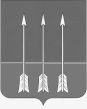 закрытого административно-территориальногообразования Озёрный Тверской областиП О С Т А Н О В Л Е Н И Е07.06.2023                                   		                                                    № 63Об увеличении уставного фонда Муниципального унитарного предприятия «Хлебозавод»В соответствии с Гражданским кодексом Российской Федерации, Федеральным законом от 14.11.2002 года № 161-ФЗ «О государственных и муниципальных унитарных предприятиях», Федеральным законом от 06.10.2003 года № 131-ФЗ «Об общих принципах организации местного самоуправления в Российской Федерации», статьёй 36 Устава ЗАТО Озерный, администрация ЗАТО Озерный постановляет:1. Увеличить на 786 000,00 (семьсот восемьдесят шесть тысяч) рублей уставный фонд Муниципального унитарного предприятия «Хлебозавод» (ОГРН 1066908005340, далее – МУП «Хлебозавод»).		2. Внести изменения в устав МУП «Хлебозавод» (приложение).		3. Директору МУП «Хлебозавод» Бекмеметьевой Е.А. обеспечить государственную регистрацию внесённых в устав предприятия изменений в соответствии с действующим законодательством.		4. Финансовому отделу администрации ЗАТО Озерный Тверской области (Н.З. Савокина), отделу муниципальных закупок и бухгалтерского учёта администрации ЗАТО Озерный (Е.Н. Муратова) обеспечить увеличение уставного фонда МУП «Хлебозавод» в течение одного месяца.	5. Постановление вступает в силу со дня его подписания.6. Опубликовать настоящее постановление в газете «Дни Озерного» и разместить на официальном сайте ЗАТО Озерный в информационно-телекоммуникационной сети «Интернет» (www.ozerny.ru).Глава ЗАТО Озерный				                                     Н.А. ЯковлеваУтверждены постановлением Администрации ЗАТО Озерный от 07.06.2023 года № 63ИЗМЕНЕНИЯ В УСТАВМУНИЦИПАЛЬНОГО УНИТАРНОГО ПРЕДПРИЯТИЯ «ХЛЕБОЗАВОД» Пункт 3.3. раздела 3 «Уставный фонд, порядок его формирования. Имущество предприятия. Финансово-хозяйственная и производственная деятельность.» устава Муниципального унитарного предприятия «Хлебозавод» изложить в следующей редакции:	«3.3. Уставный фонд Предприятия составляет 2 979 452,00 (два миллиона девятьсот семьдесят девять тысяч четыреста пятьдесят два рубля 00 копеек).»Заместитель Главы администрации ЗАТО Озёрный по вопросам жилищно-коммунального хозяйства, руководитель комитета по управлению имуществом 		       А.А. Васильевпоселок Озерный Тверской области2023 год